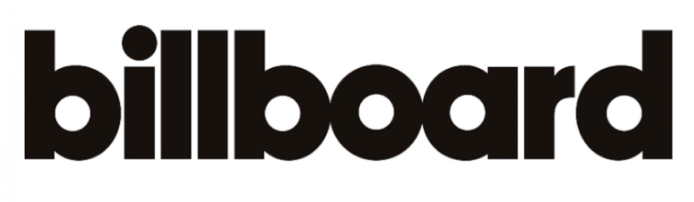 March 19, 202019.4M Online“[Chika] blends technical skill and purposeful songwriting in a way that transcends any perceptions of ‘experience.’” – Billboard https://www.billboard.com/articles/news/pride/9338308/chika-artist-of-the-month-interview-industry-games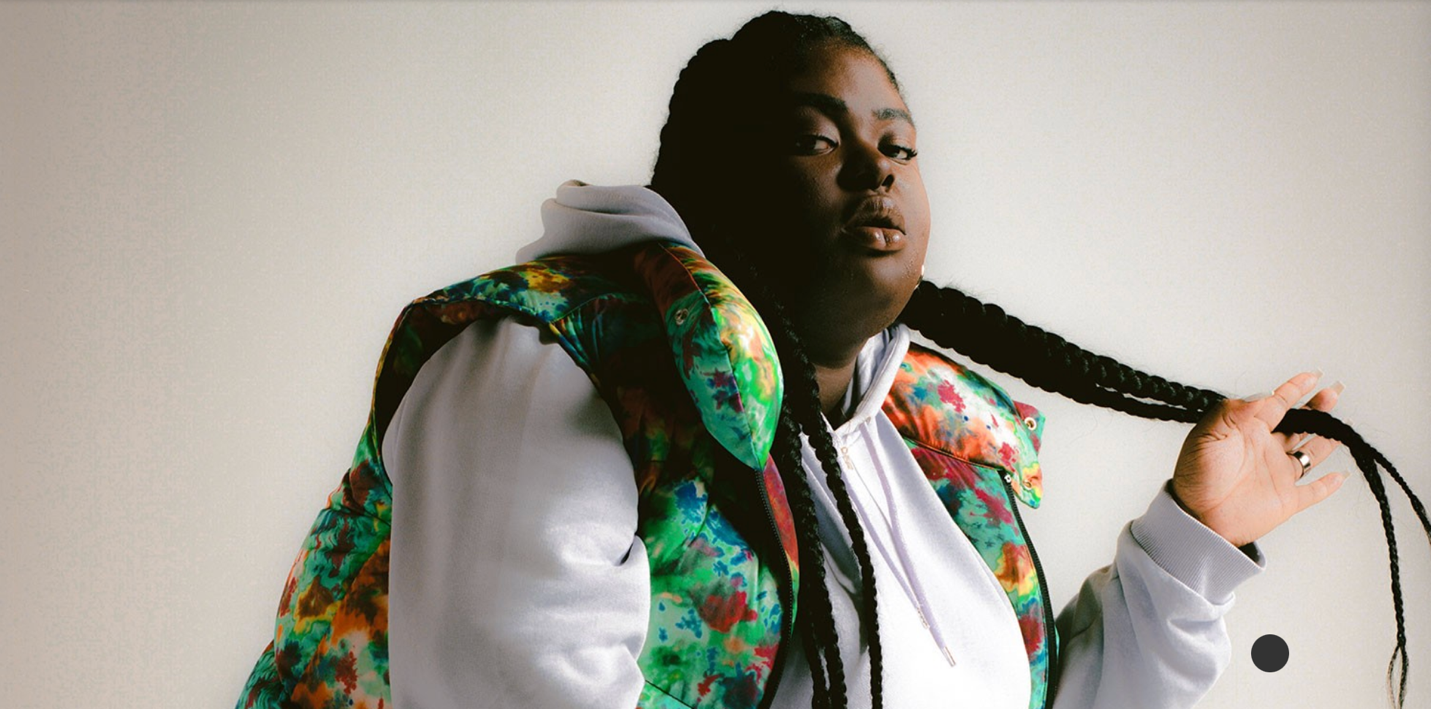 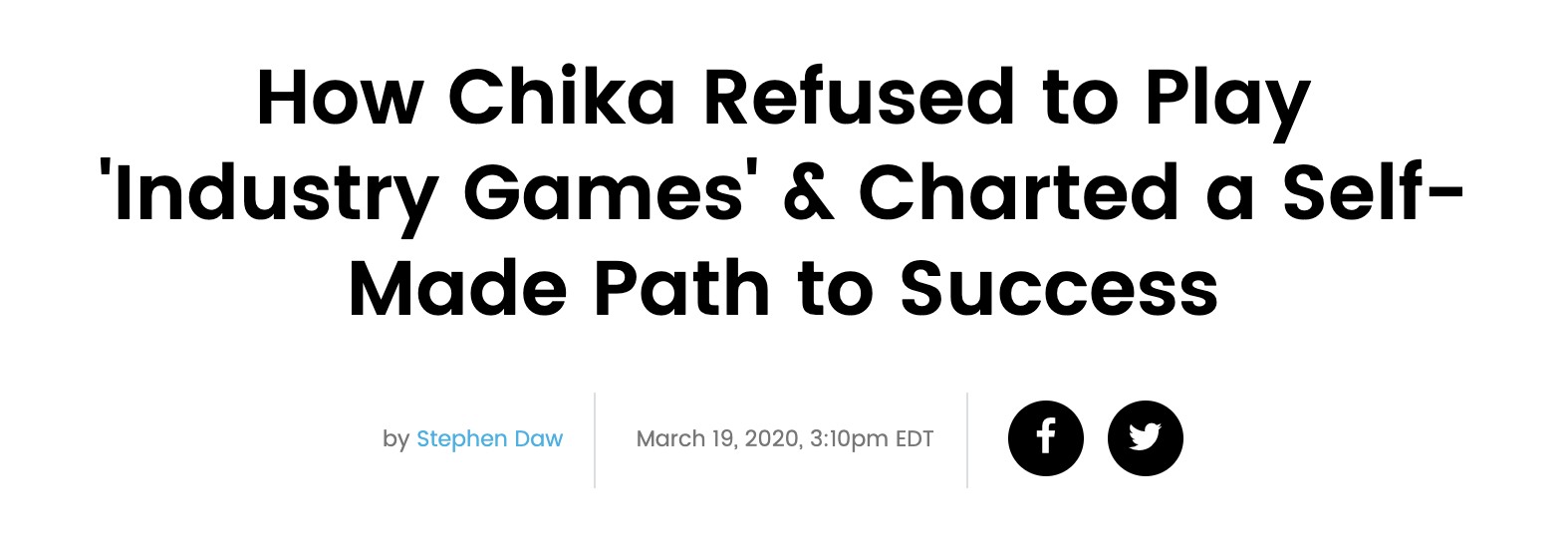 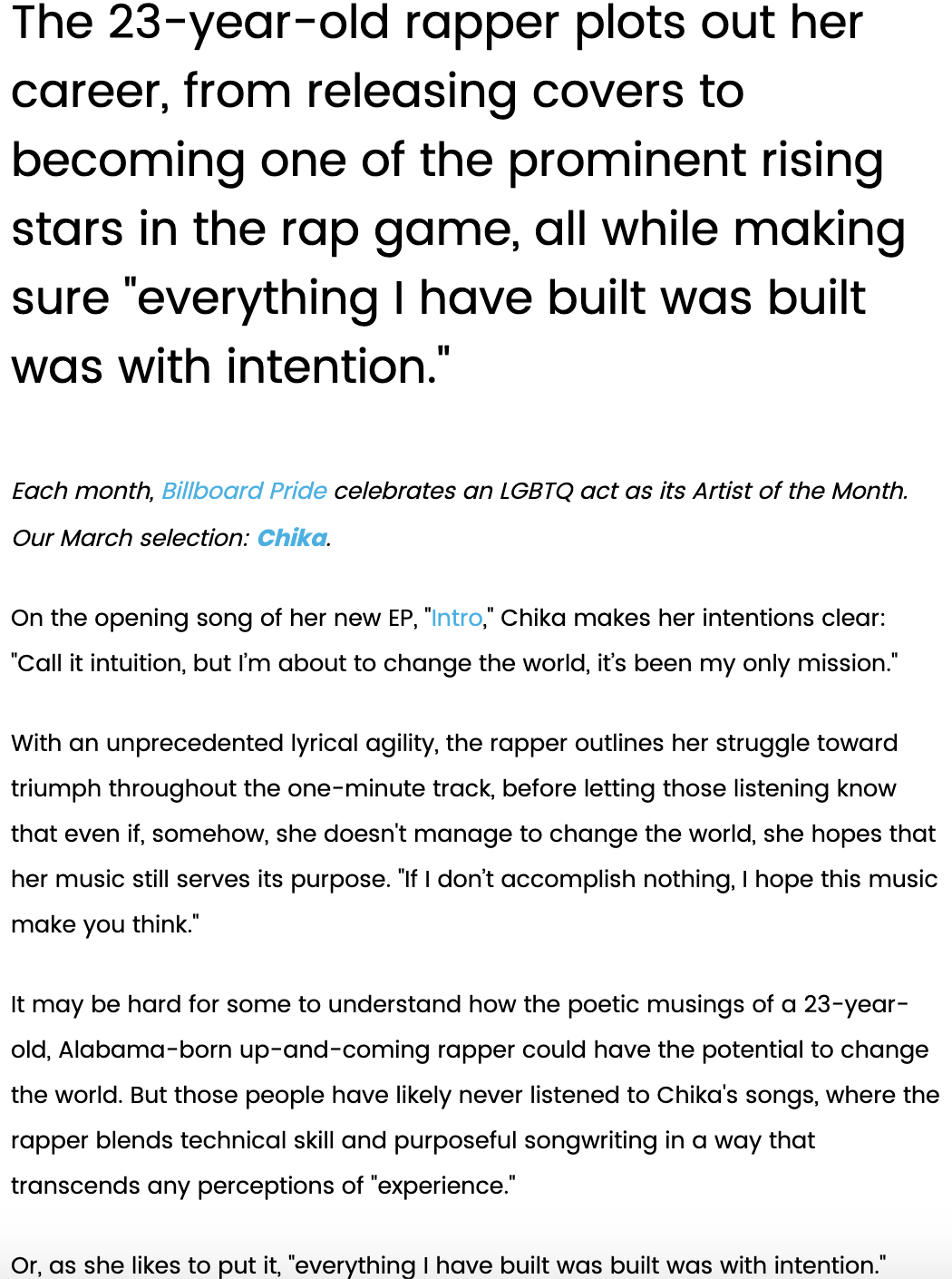 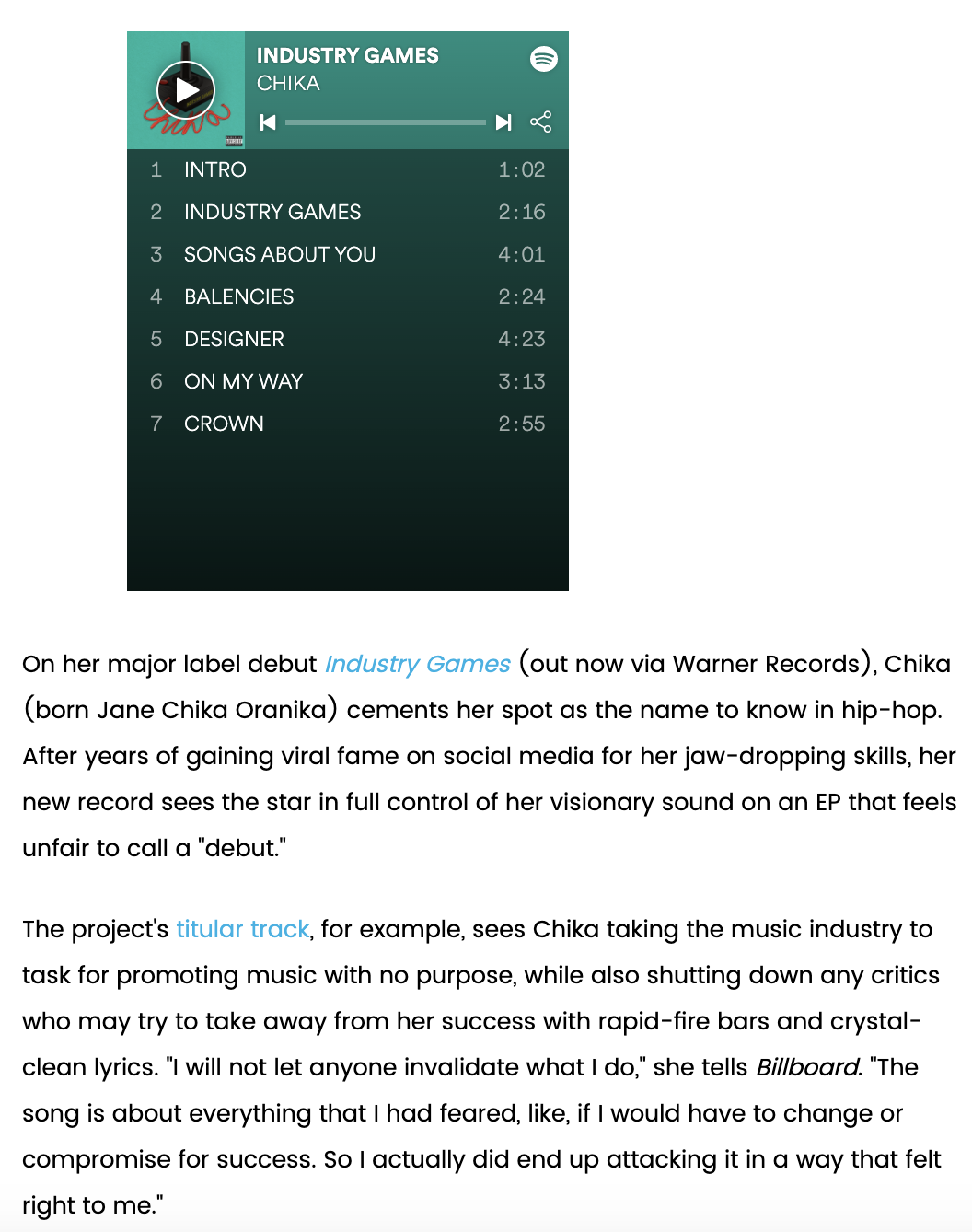 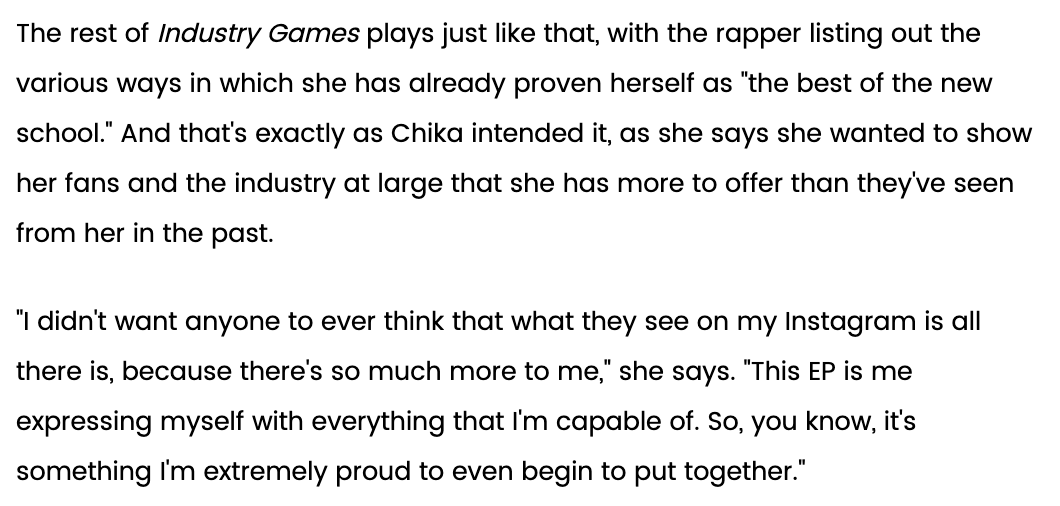 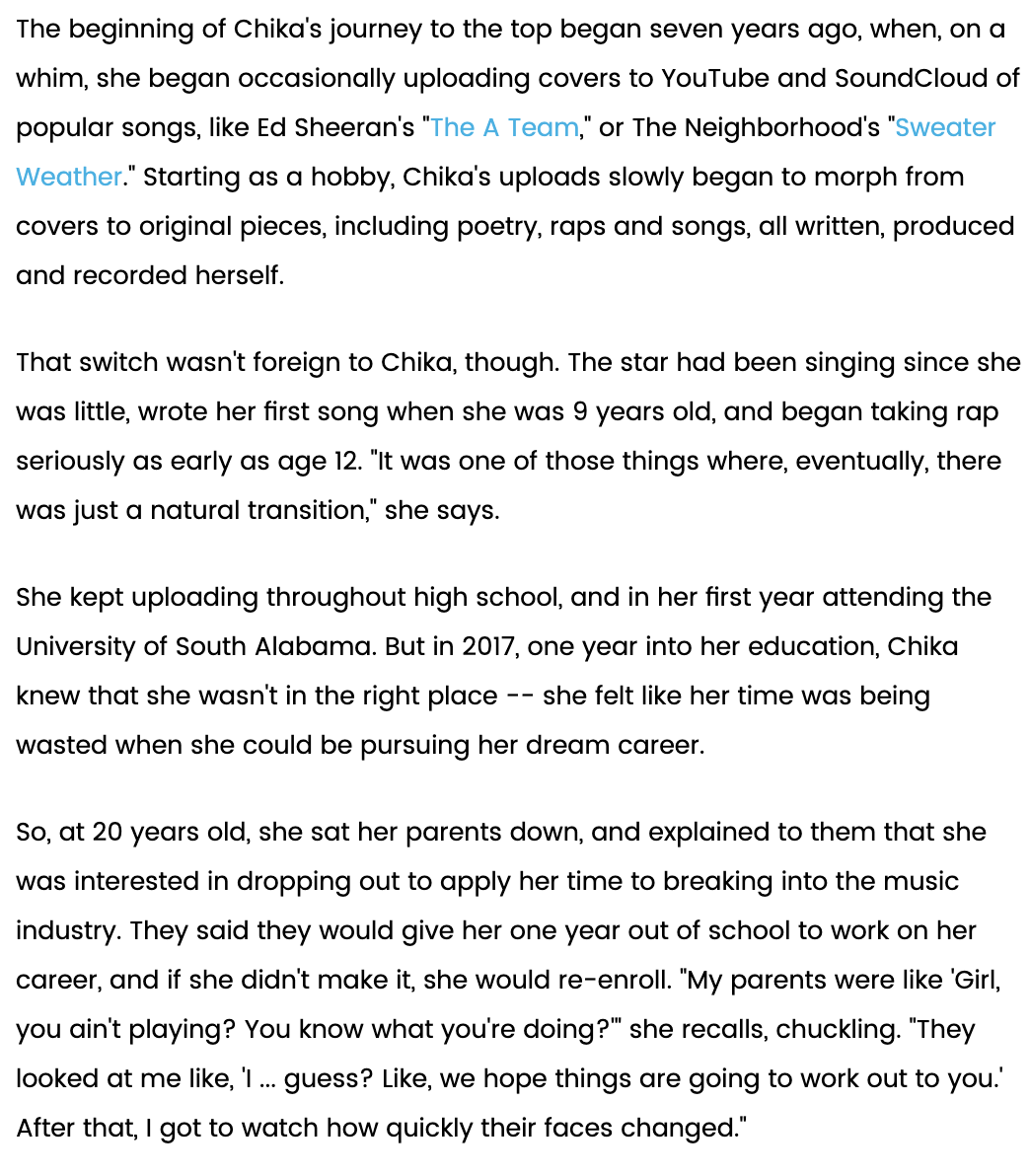 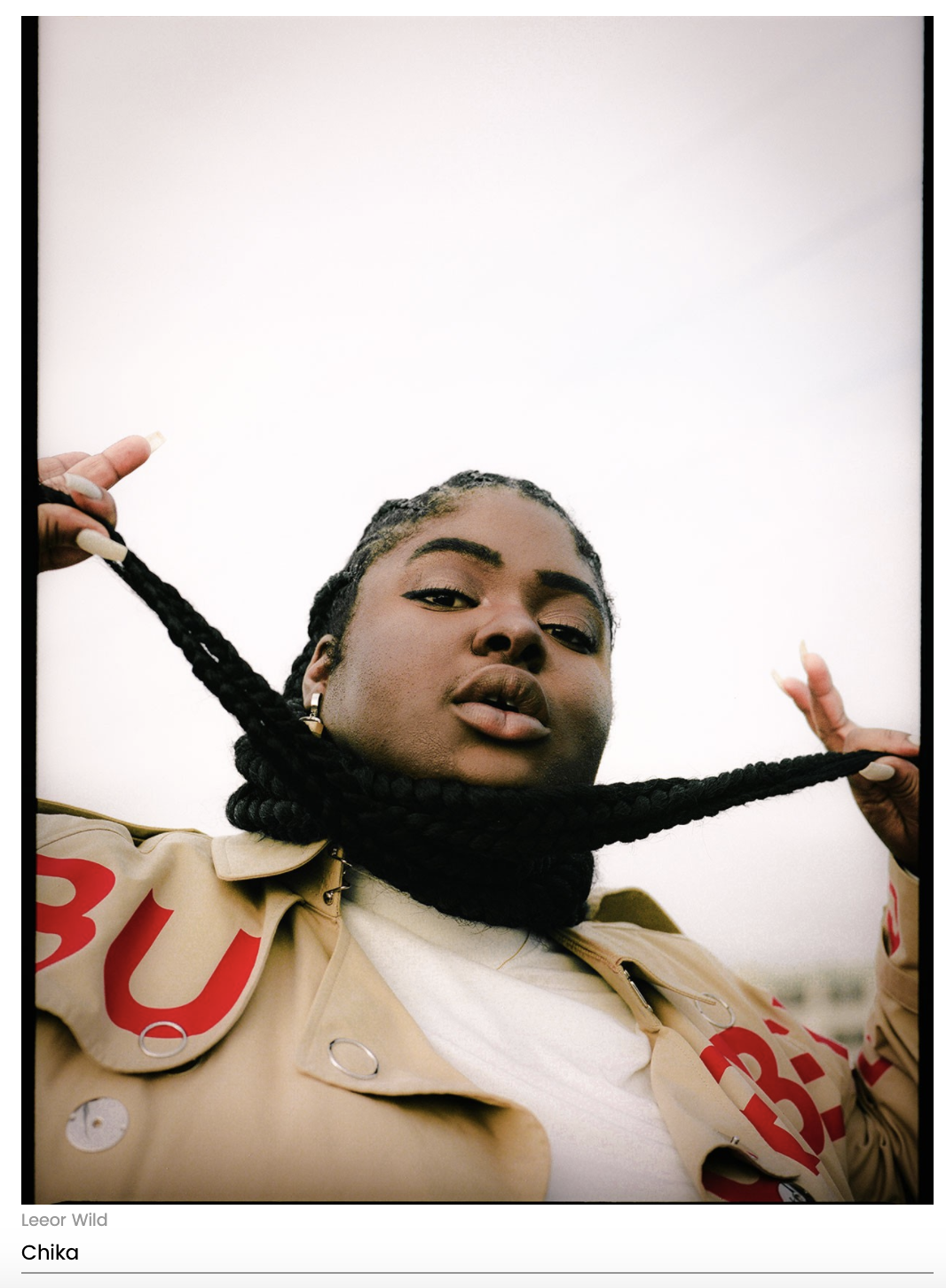 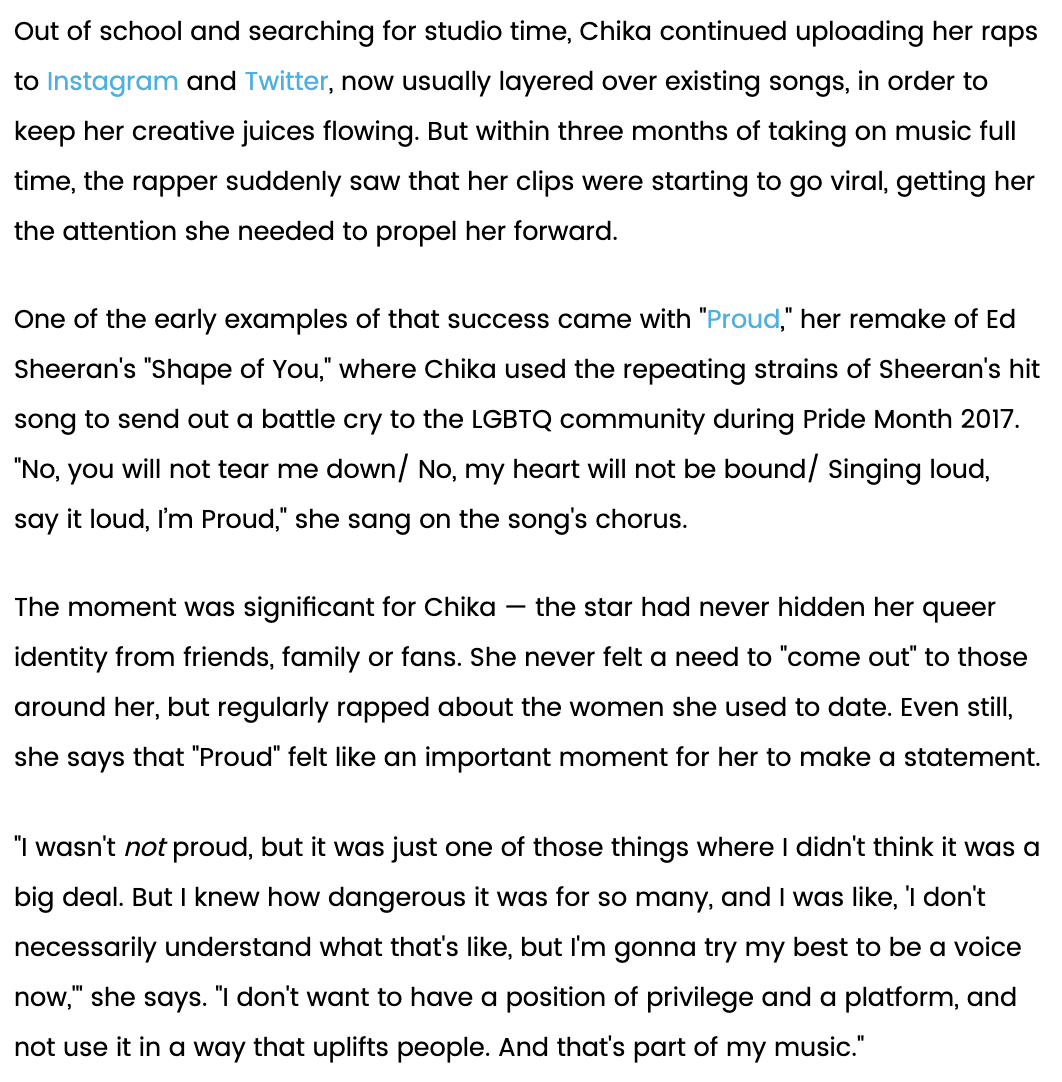 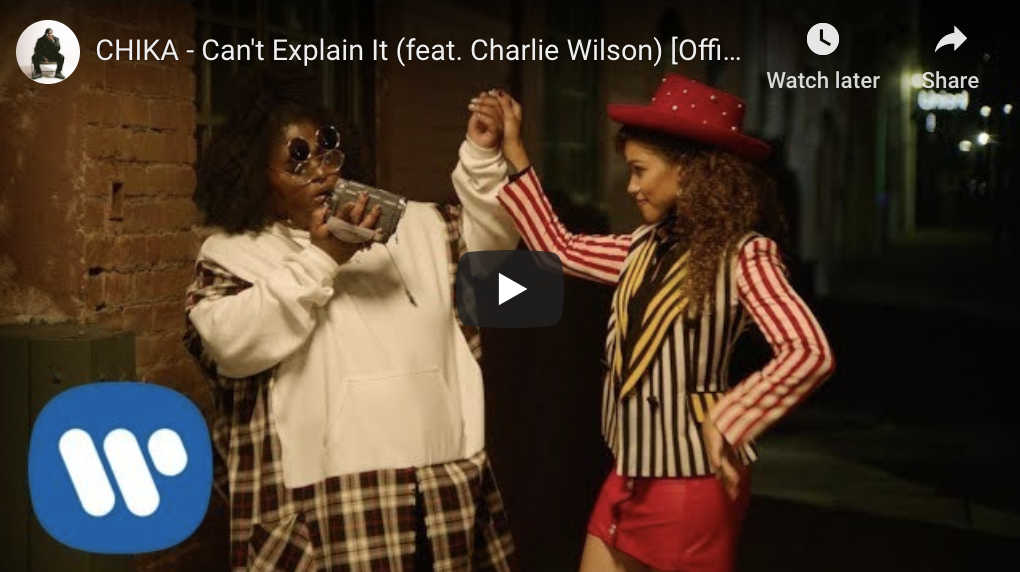 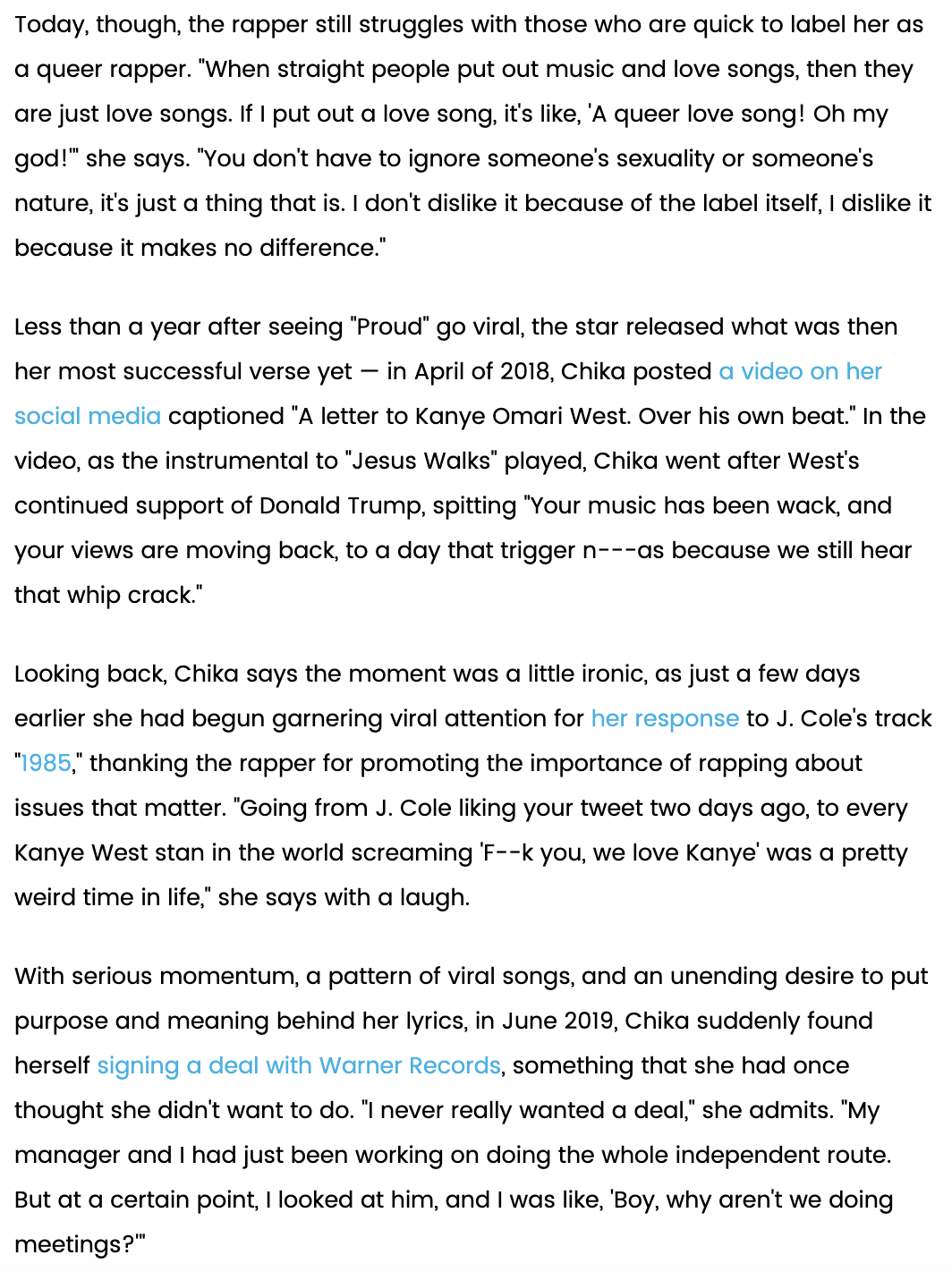 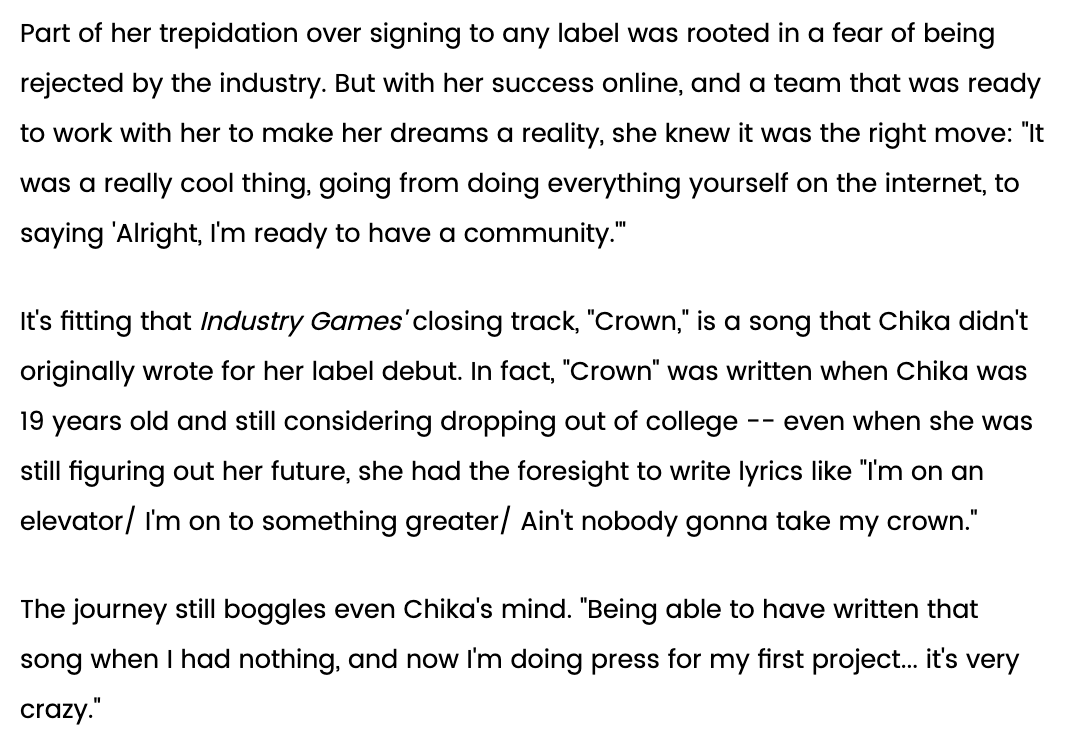 